Agencia de Seguridad Diplomática - USDirectorio de Agencias de PRDirectorio de Agencias FederalesDirectorio de Municipios de PR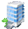 Dirección Física Dirección PostalTeléfonos / FaxHorario de ServicioSAN JUAN RESIDENT OFFICESAN JUAN RESIDENT OFFICESAN JUAN RESIDENT OFFICESAN JUAN RESIDENT OFFICE525 Callejón F. RooseveltSan Juan, PR  00917Tel.:  (787) 766-570424 HOUR DSS LAW ENFORCEMENT COMMAND CENTERWASHINGTON DC (EMERGENCY ONLY) 24 HOUR DSS LAW ENFORCEMENT COMMAND CENTERWASHINGTON DC (EMERGENCY ONLY) 24 HOUR DSS LAW ENFORCEMENT COMMAND CENTERWASHINGTON DC (EMERGENCY ONLY) 24 HOUR DSS LAW ENFORCEMENT COMMAND CENTERWASHINGTON DC (EMERGENCY ONLY) Tel.:  (787) 345-3146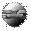 Otros Enlaces